PANDUAN MENGISI PERMOHONAN BAYARAN-BIL INBOIS DI UTMFIN Login ke UTMFin. https://utmfin.utm.myId Pengguna: Sama seperti email UTMKata laluan: No Pekerja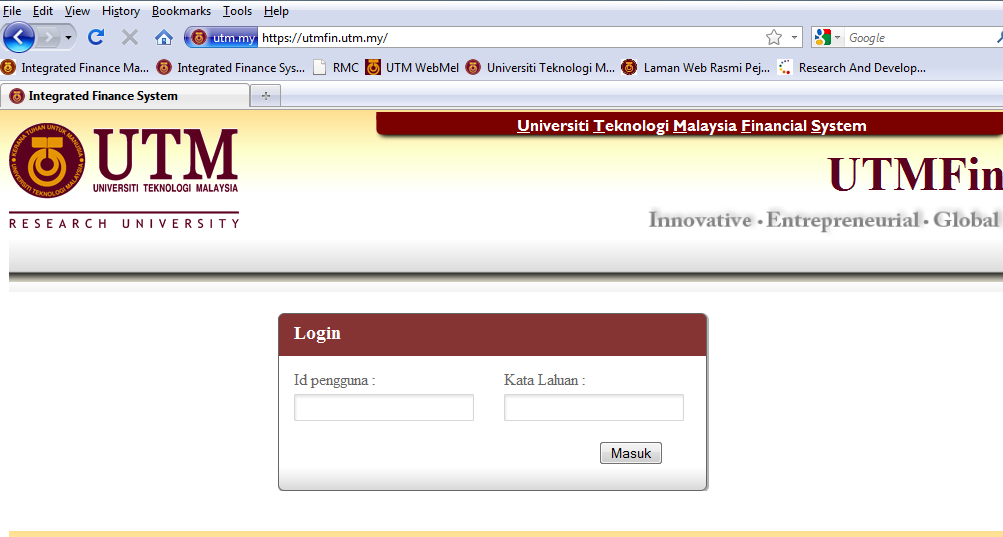 Pilih menu BayaranKlik pada Bayaran  Pilih InboisInbois Dalaman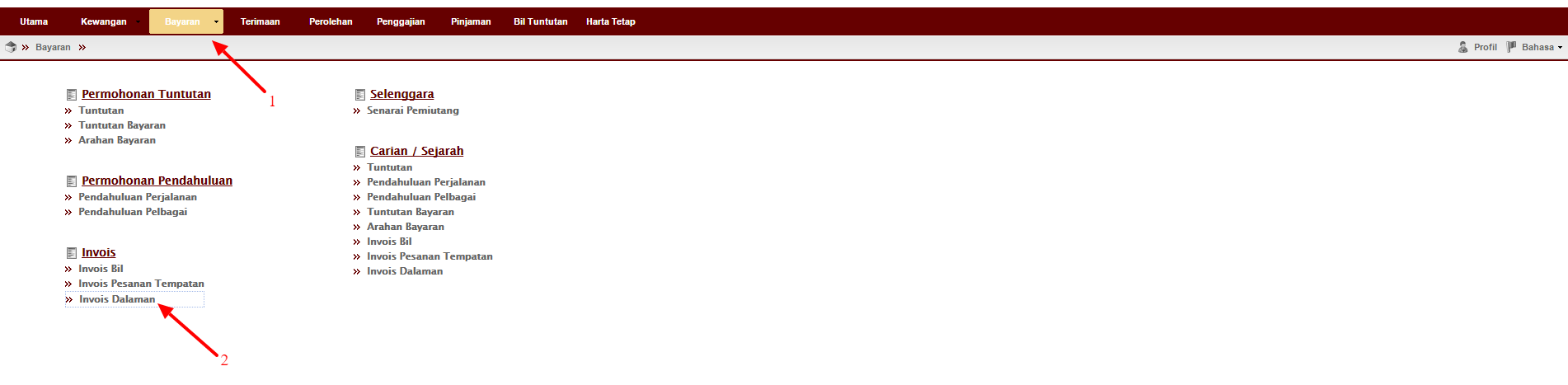 Klik pada   untuk tambah item baru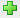 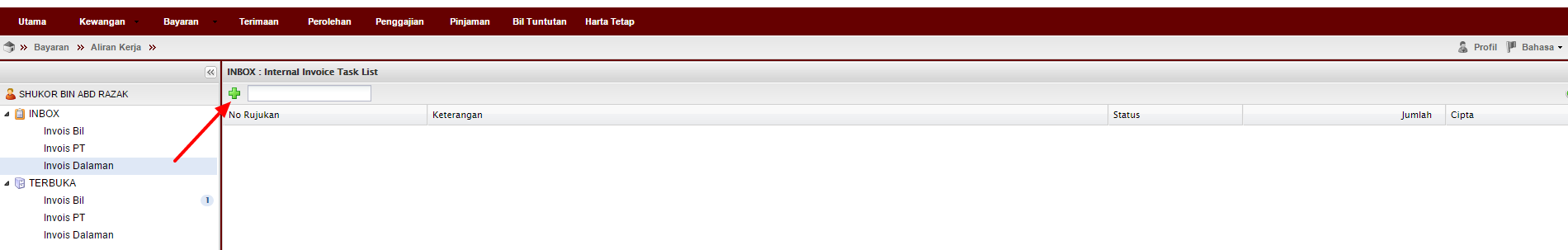 Lengkapkan item (Deskripsi, pilih Pusat Kos Pemohon & Pembayar, Jenis dan Penghutang). **Pusat kos bagi Pembayar perlulah merupakan salah satu projek penyelidikan yang ingin dituntut.**Penghutang perlulah merupakan mereka yang berkenaan (Rujuk nama di Bil Tuntutan/Inbois)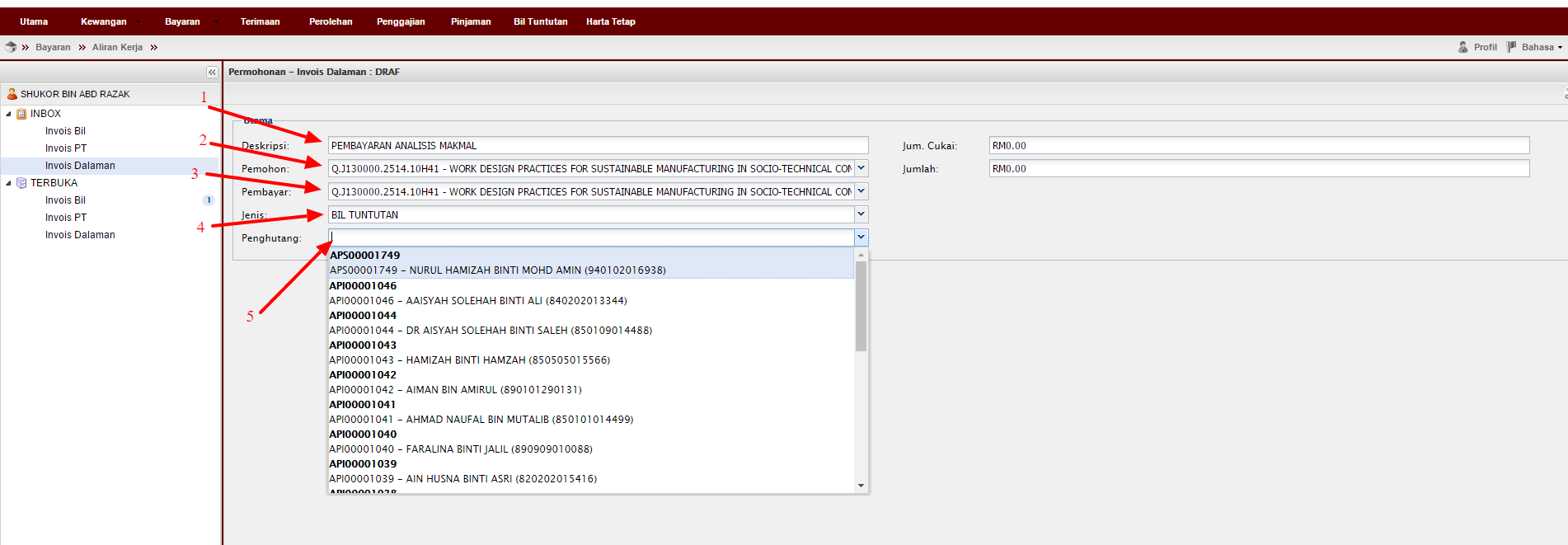 Klik   Klik Yes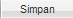 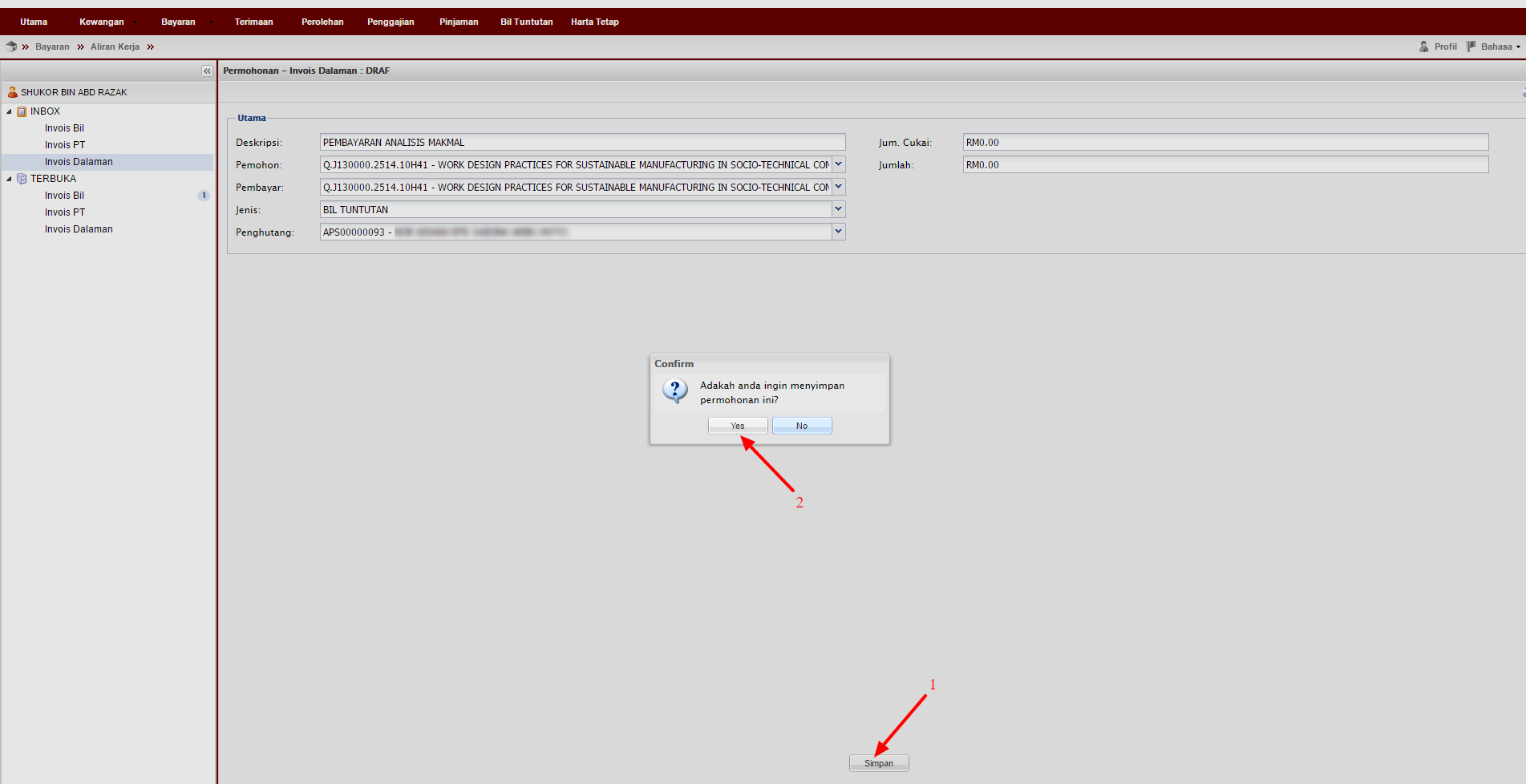 Klik 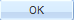 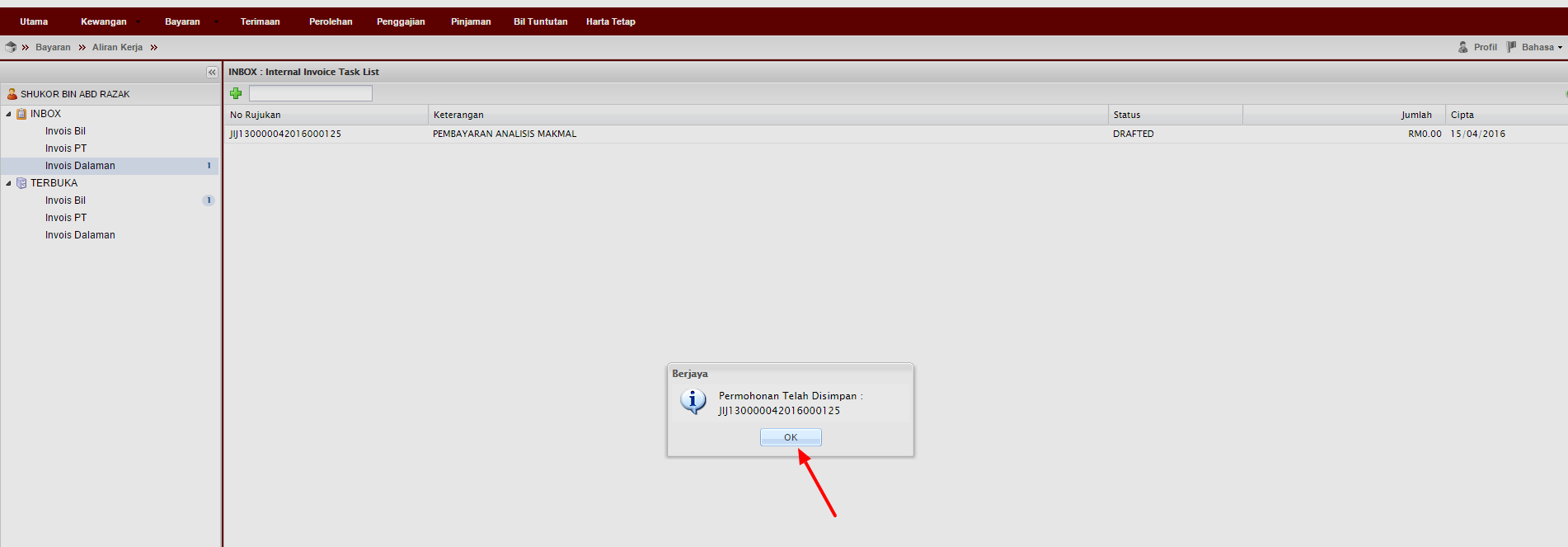 Klik InboxInbois DalamanDouble klik pada permohonan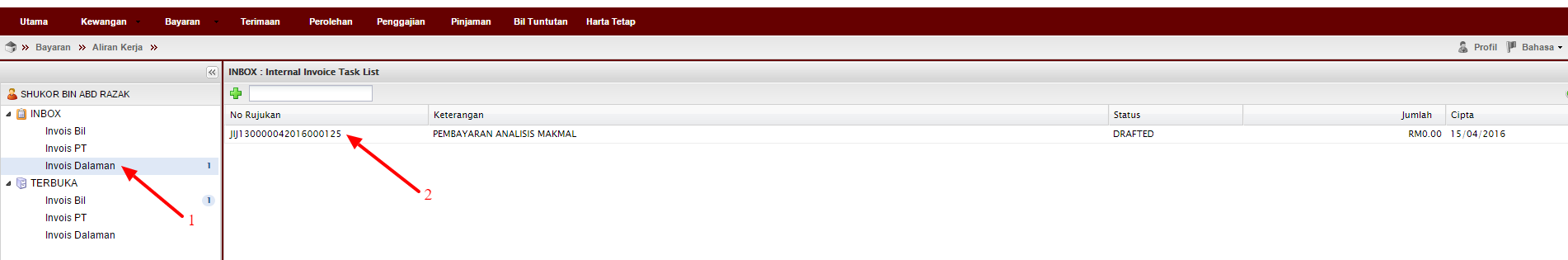 Klik Tambah 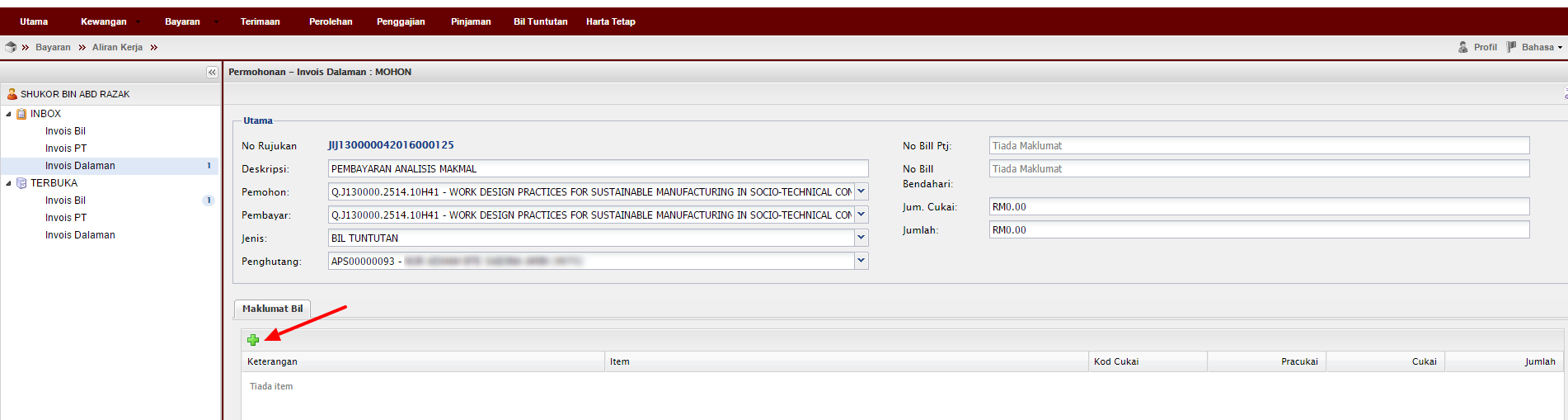 Pilih Bil Tuntutan yang hendak dibuat  Tick pada kotak berkenaan  Klik Pilih 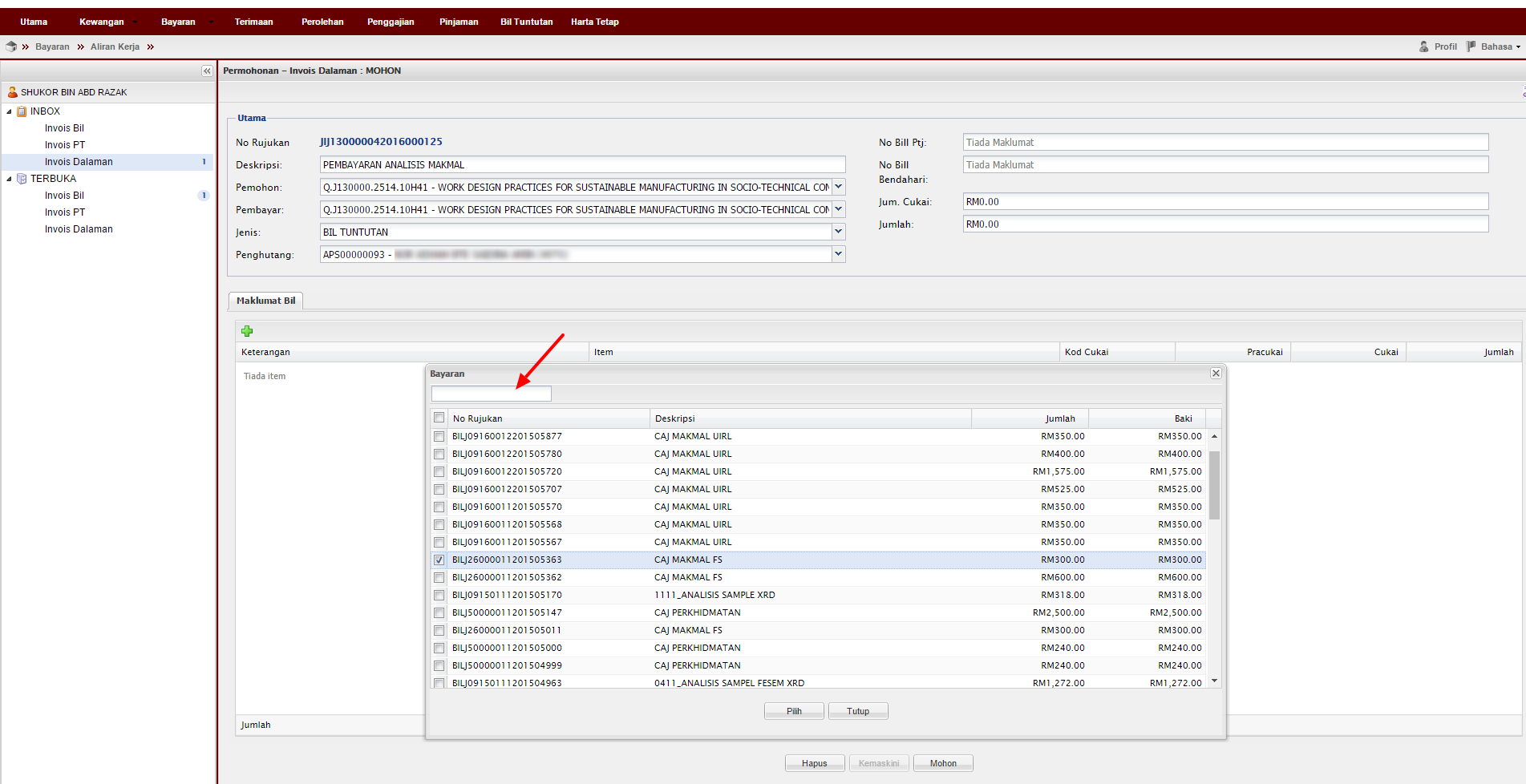 Klik  Yes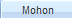 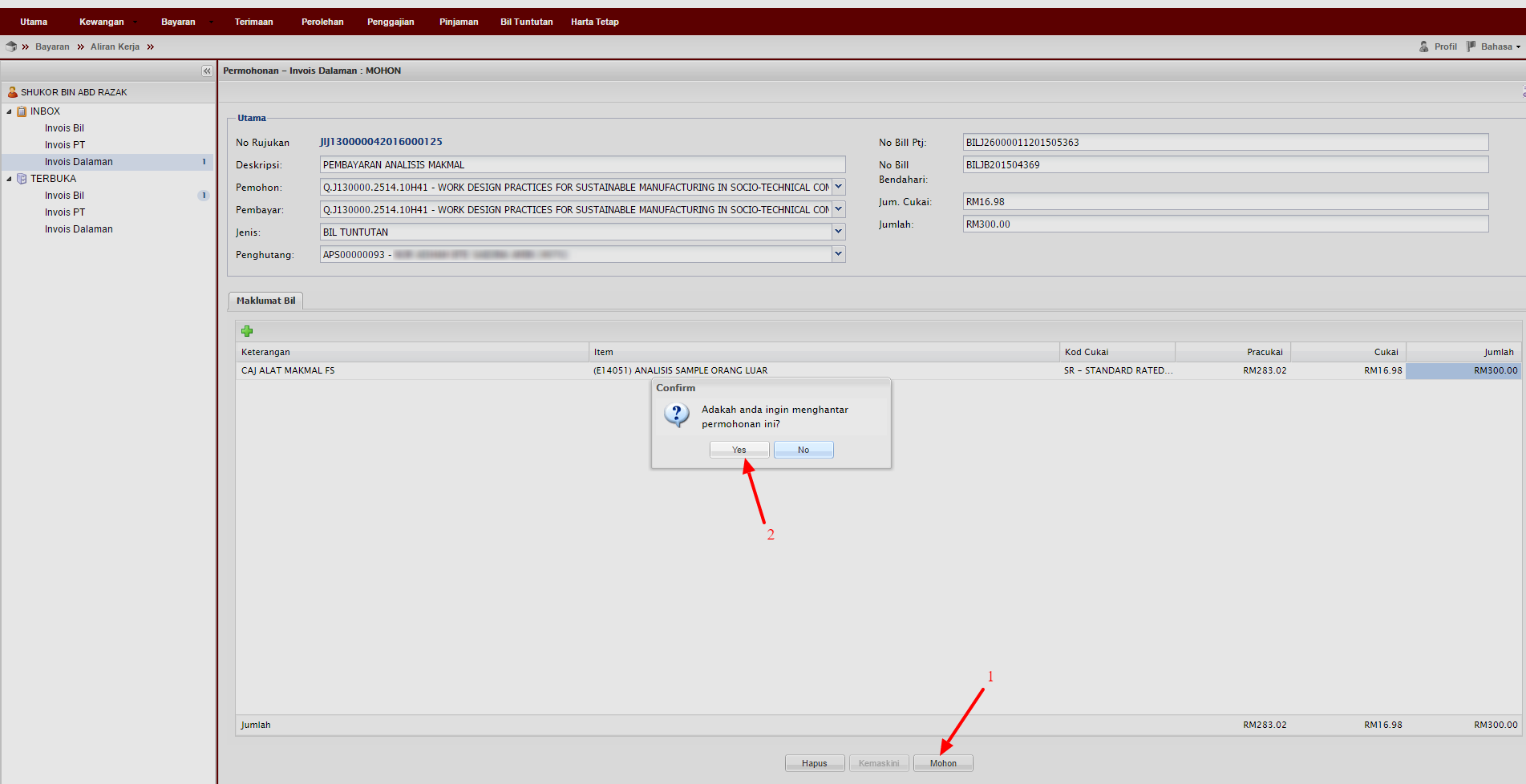 Klik 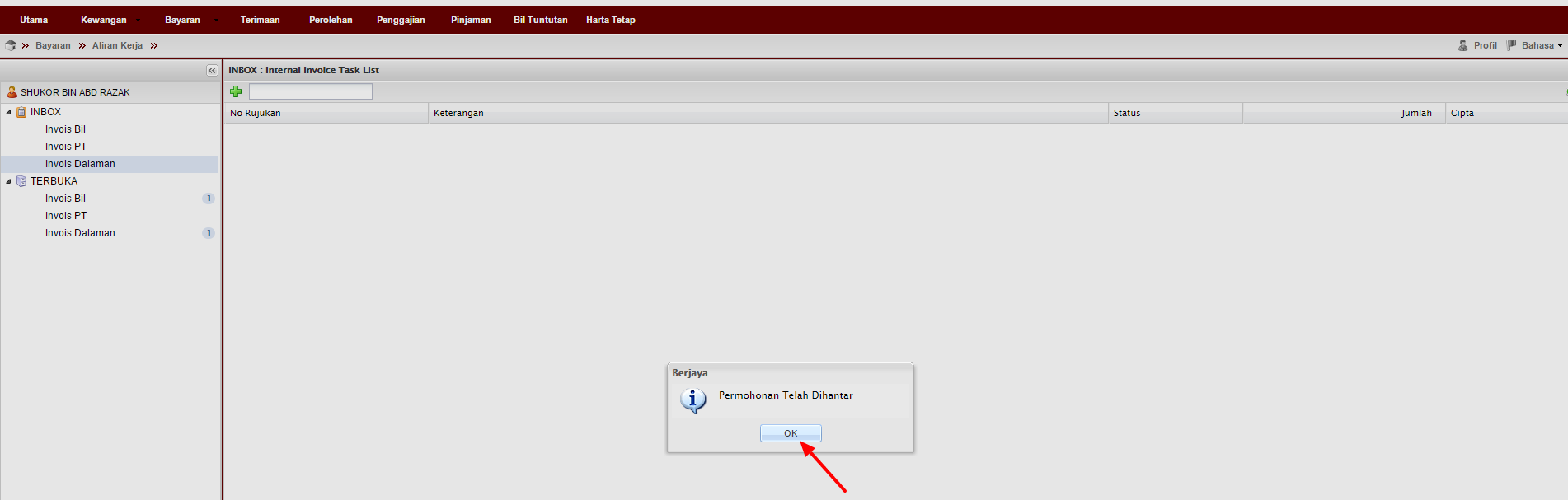 Pergi ke TerbukaInvois DalamanPilih Dokumen Tuntut dokumen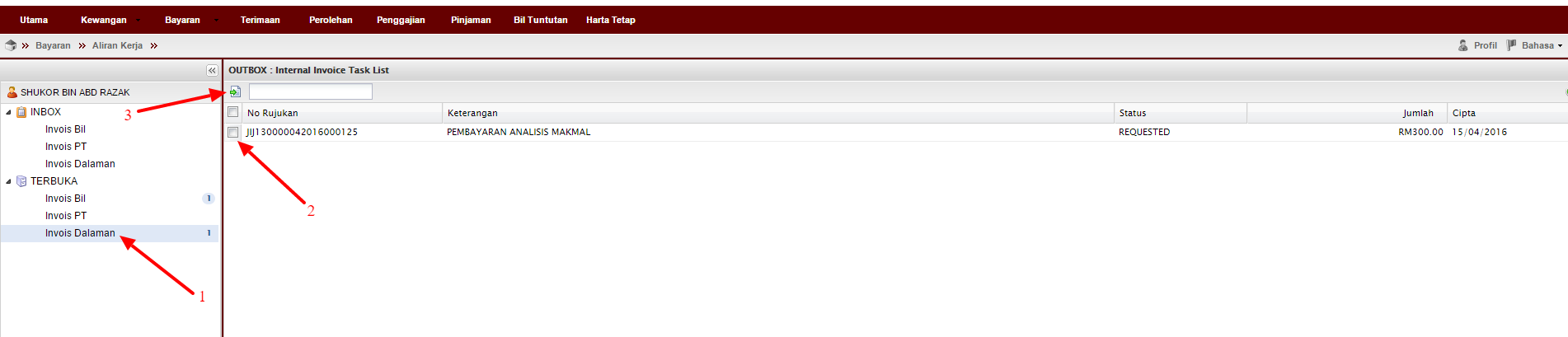 Pergi ke InboxInbois DalamanDouble klik pada permohonan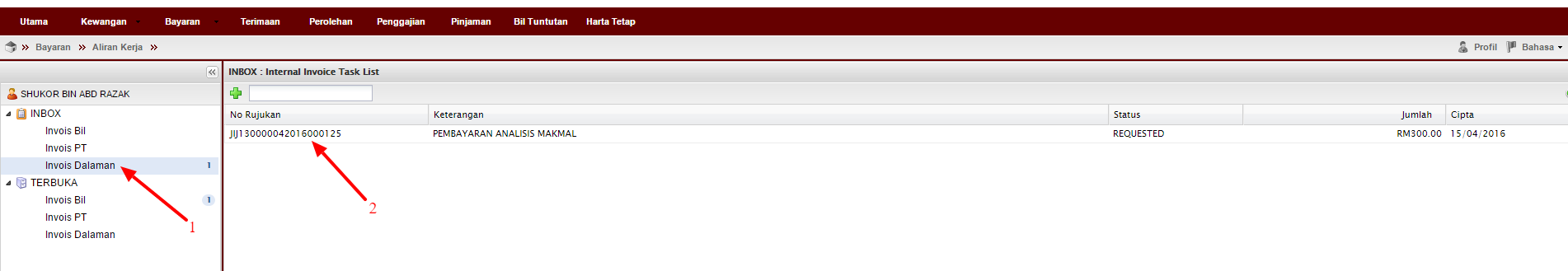 Klik Pembayaran Masukkan Kod Item (SODO)Pilih Kod Cukai TX-6.00% untuk yang dikenakan cukai 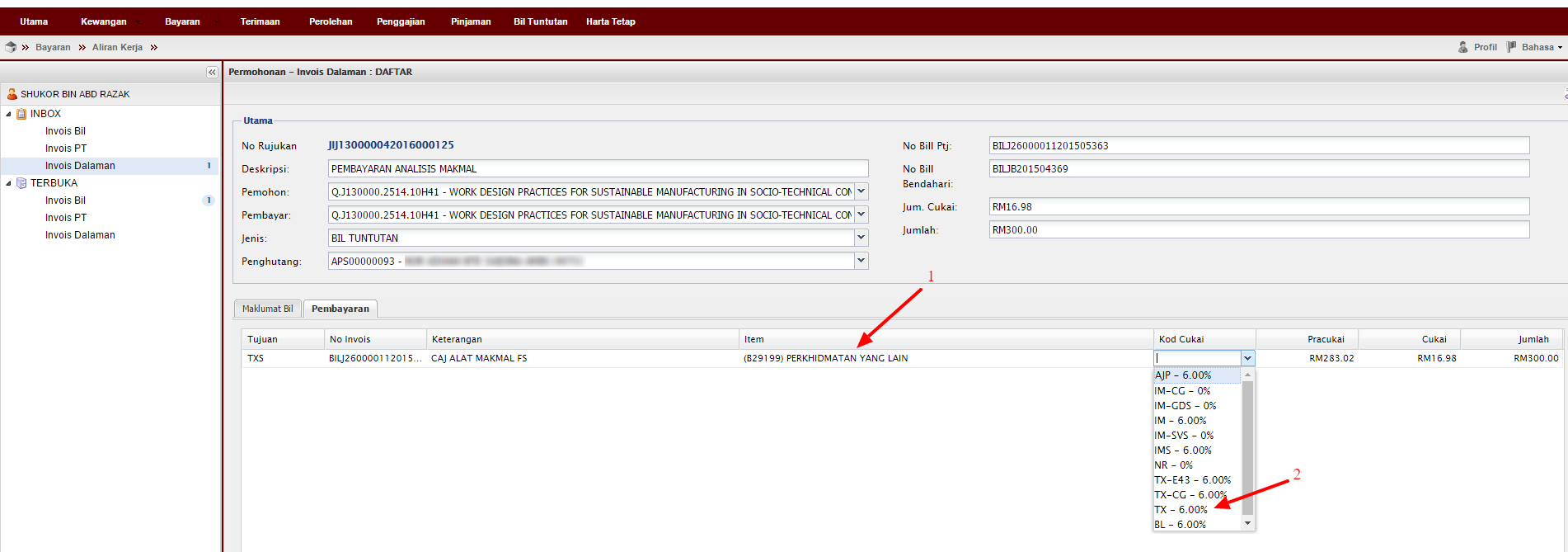 Klik  Yes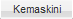 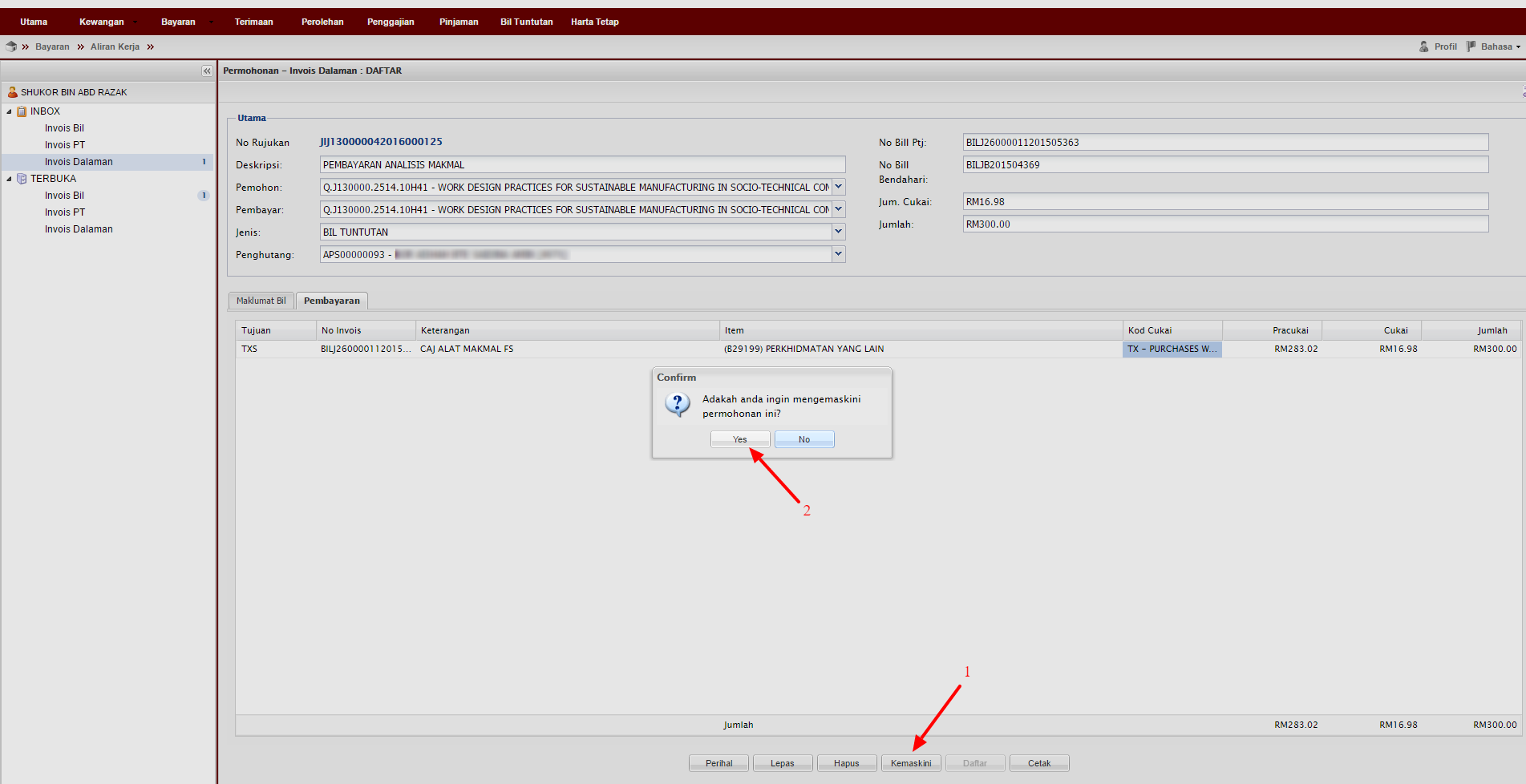 Klik 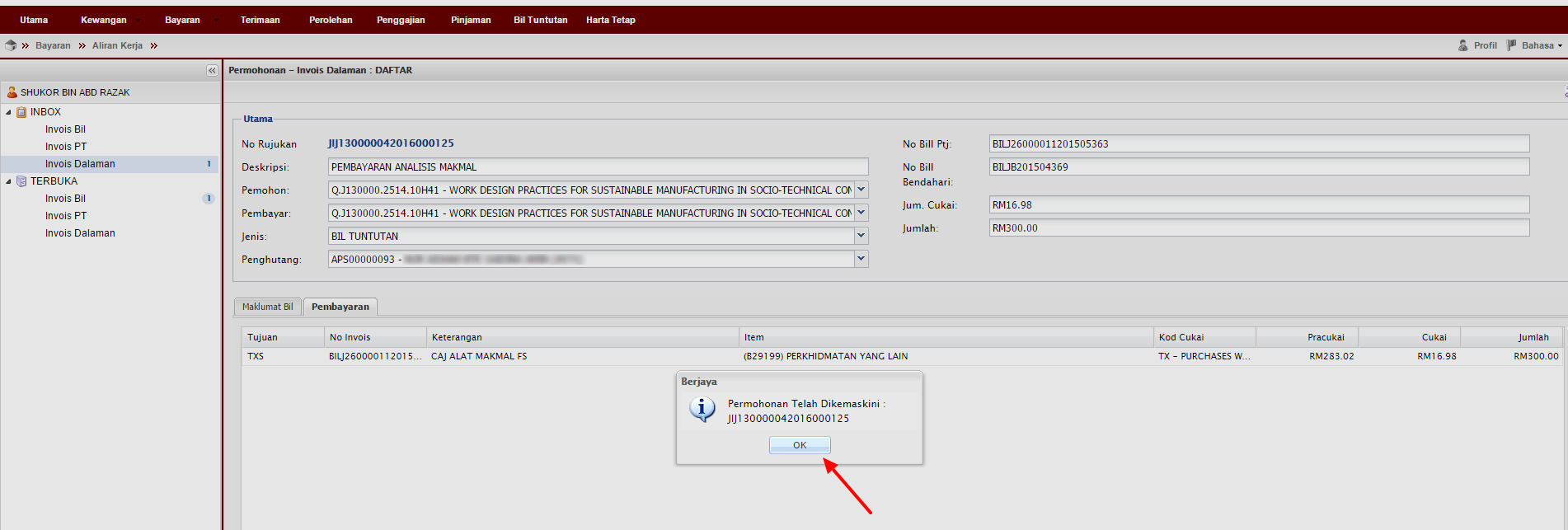 Klik  Yes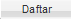 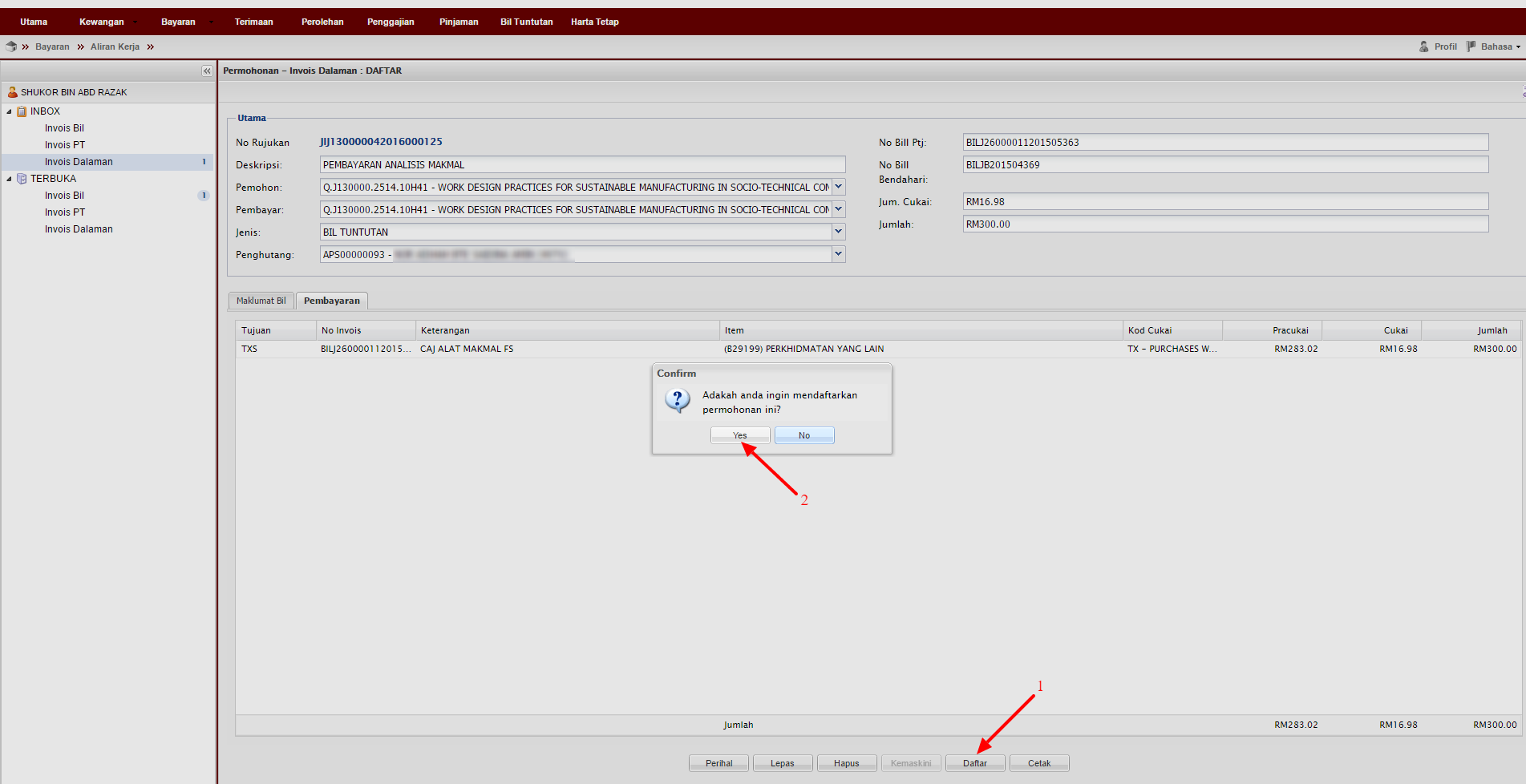 Klik 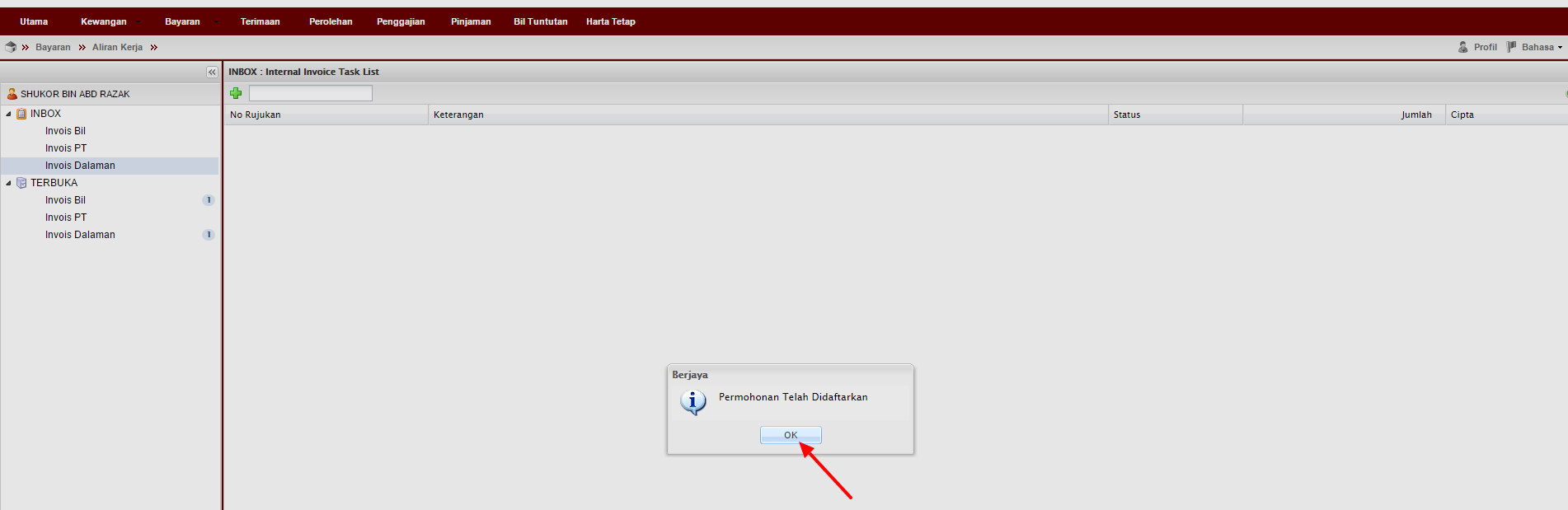 Pergi ke TerbukaInbois DalamanTuntut Permohonan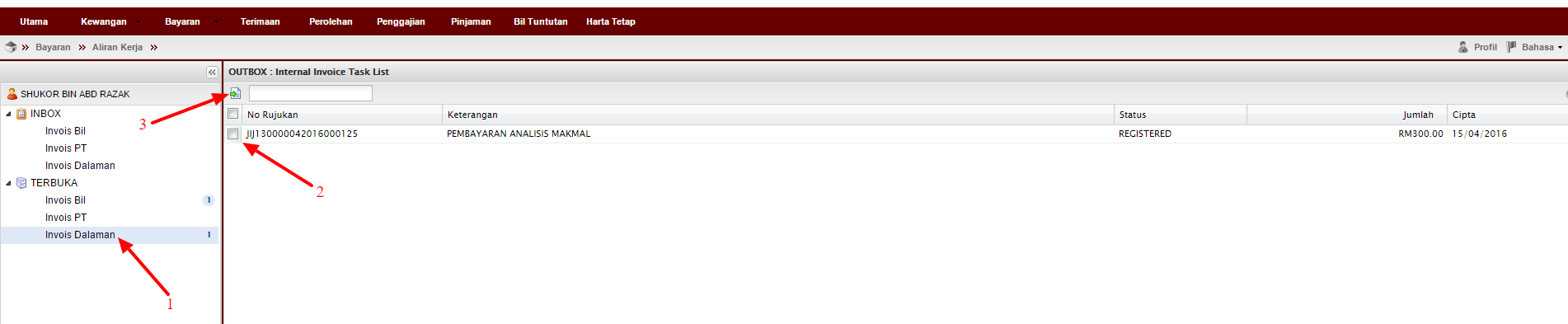 Pergi ke InboxInbois DalamanDouble klik pada permohonan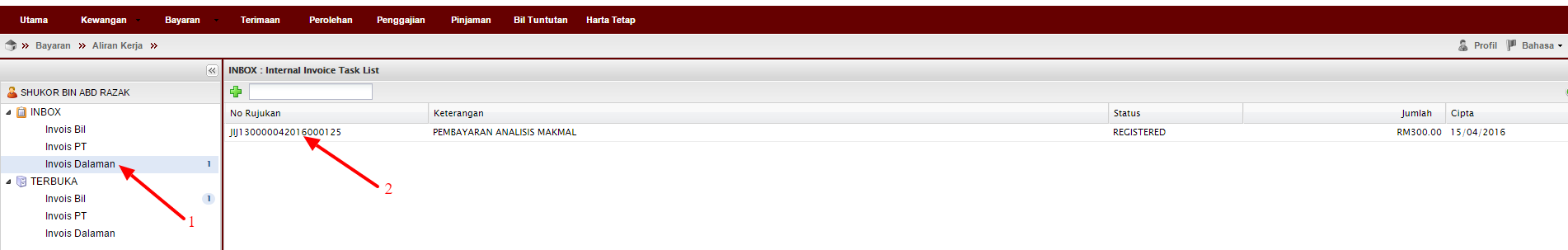 Semak & pastikan Jumlah adalah betulKlik  Yes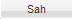 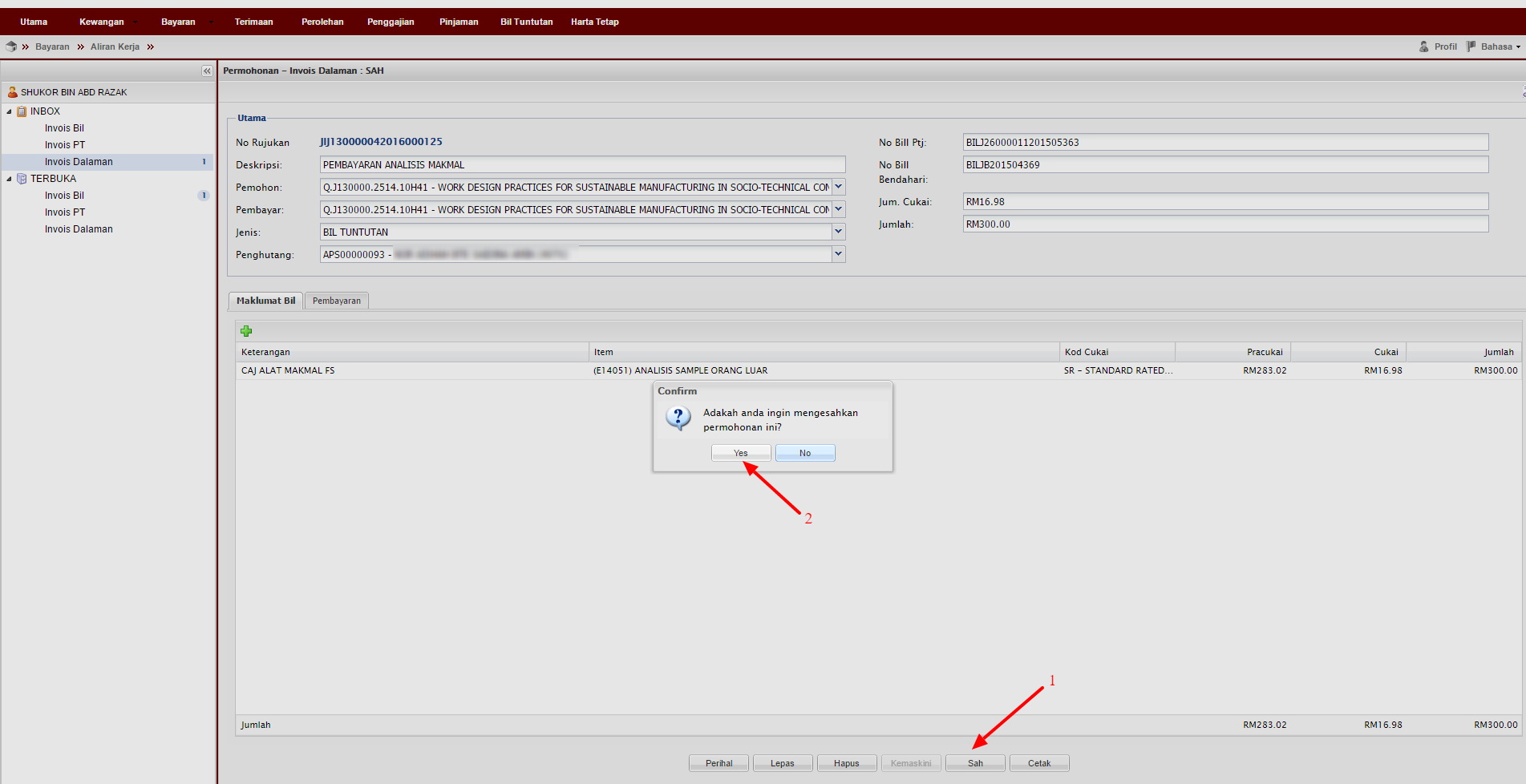 Klik Selesai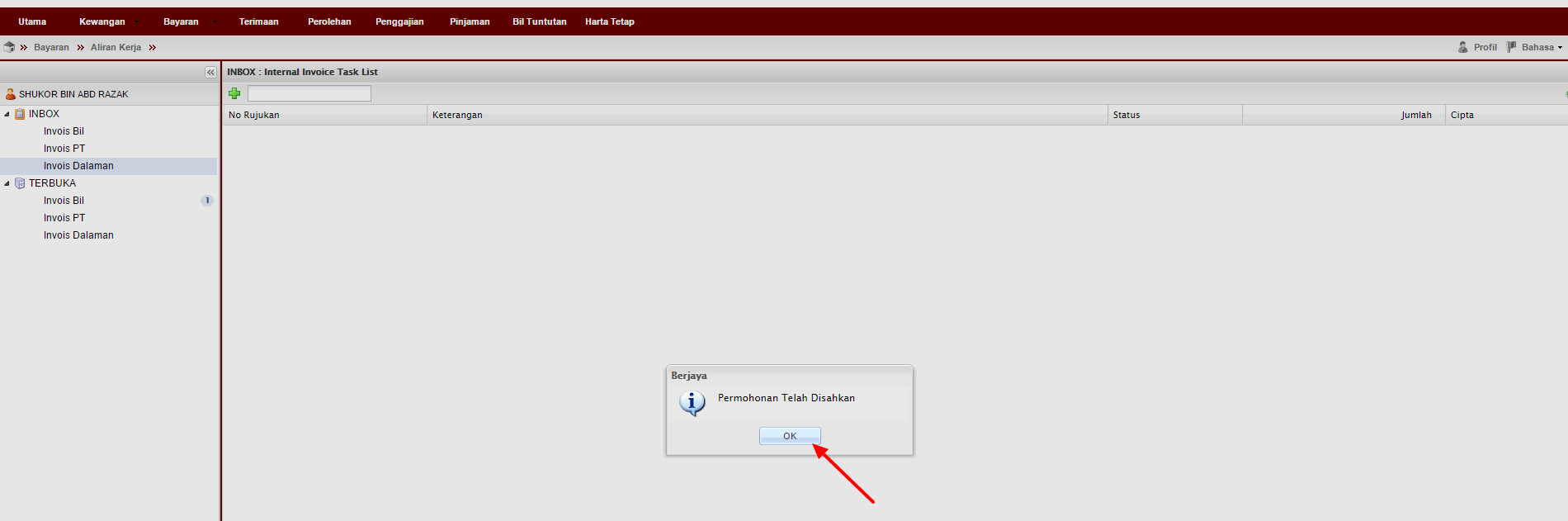 Nota:Team member/pemohon hanya boleh mohon & daftar sahaja (langkah 1-18)Ketua projek boleh menjadi mohon, daftar & sah permohonan (langkah 1-22). Jika menjadi pengesah permohonan sahaja (langkah 19-22) sila mulakan dengan langkah 1-2 untuk log-in.PANDUAN MENGISI PERMOHONAN BAYARAN-BIL INBOIS DI CLAIM & PAYMENT MODULELogin ke system RADIS. https://radis.utm.myMasukkan Id Pengguna (Sama seperti sistem HR), kata laluan dan klik butang login.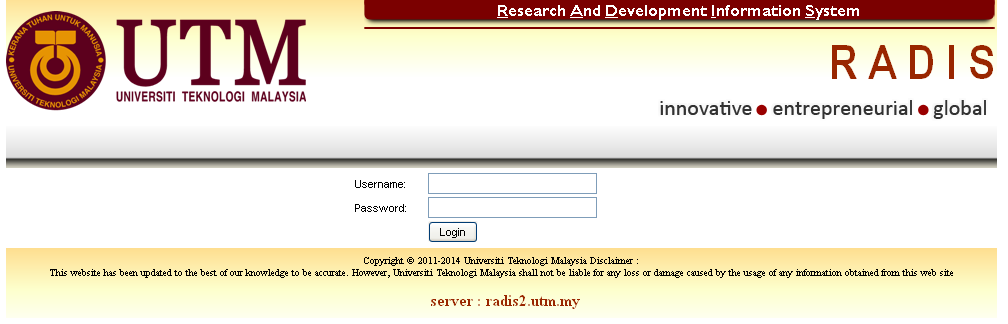 Klik pada Research Grant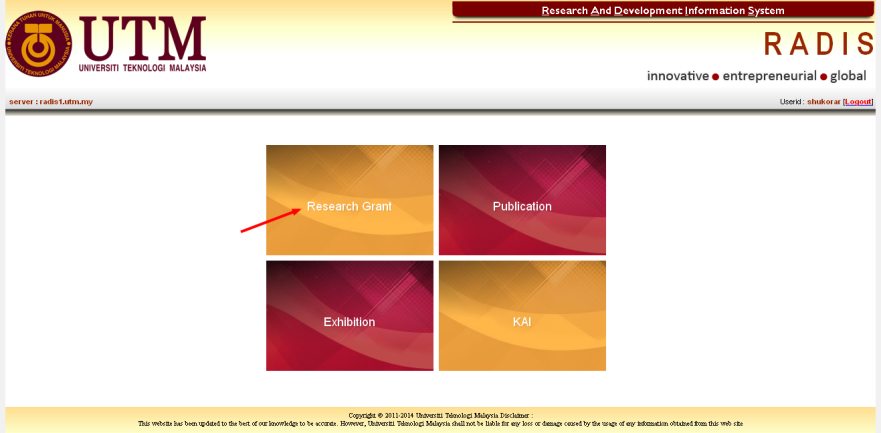 Klik pada link Reference no bagi geran yang dikehendaki.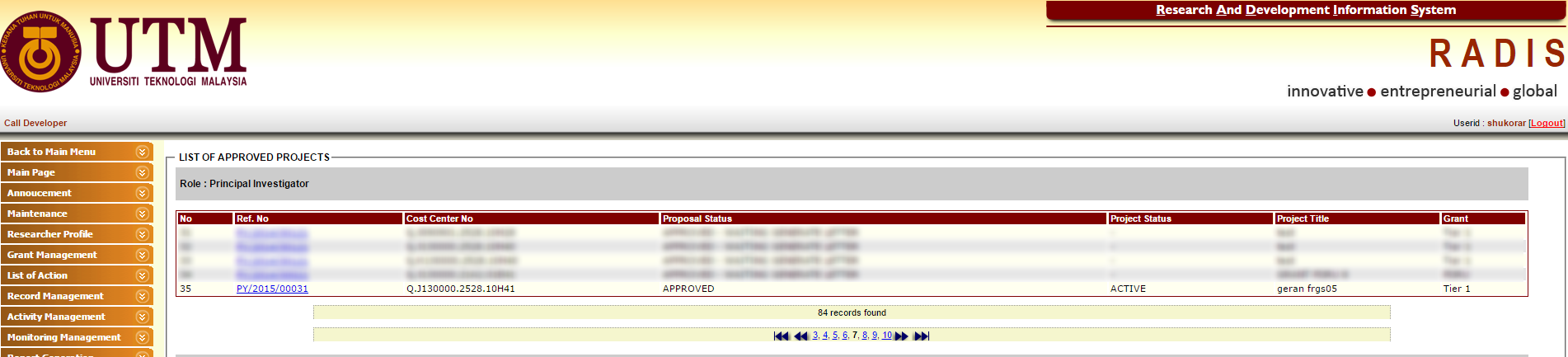 Klik pada menu Claim and Payment -> Klik butang New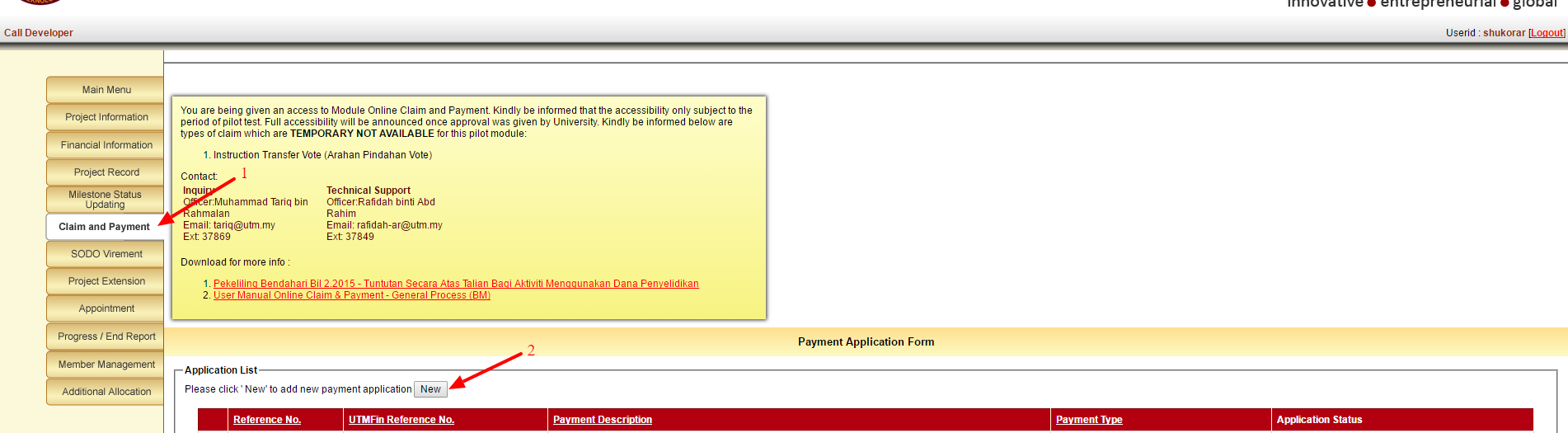 i) Pilih tuntutan yang telah disahkan di sistem di UTMFIN, senarai tuntutan dipaparkan pada list     ‘Payment For’ii) Pilih tuntutan Inbois Dalaman yang terpapar iii) Klik pada butang ‘Upload Attachment’iv) Upload Inbois Dalaman/Dokumen Sokongan untuk semakan pembayaran      (Klik ‘Choose File’ dan pilih fail -> Klik pada butang ‘Upload’)  -> Klik butang ‘Submit’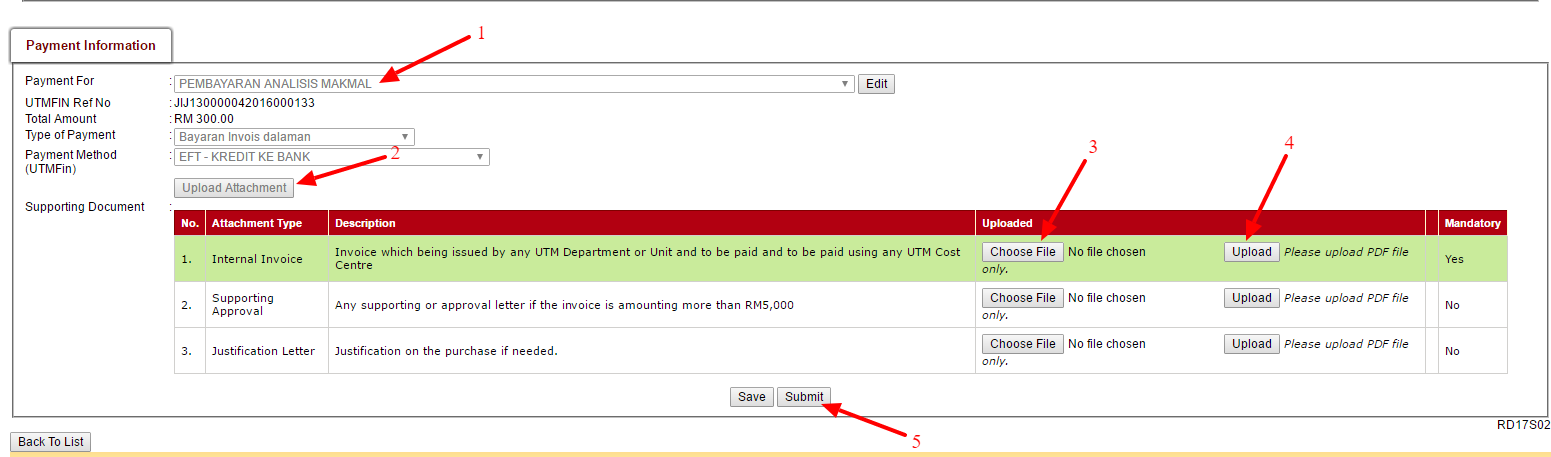 Klik butang untuk ubah tuntutan.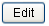 Ketua Projek boleh mengetahui status tuntutan dengan Klik butang ‘Payment status’ dan lihat menu ‘Status’. :Researcher – Tuntutan tersebut berada pada Ketua ProjekCounter – Tuntutan tersebut disemak oleh KaunterPayment Clerk – Tuntutan tersebut sedang disemak oleh KeraniOfficer/Higher Officer – Tuntutan tersebut dalam proses kelulusan PegawaiBursar – Tuntutan tersebut dalam proses pembayaran oleh BendahariComplete – Tuntutan selesai di proses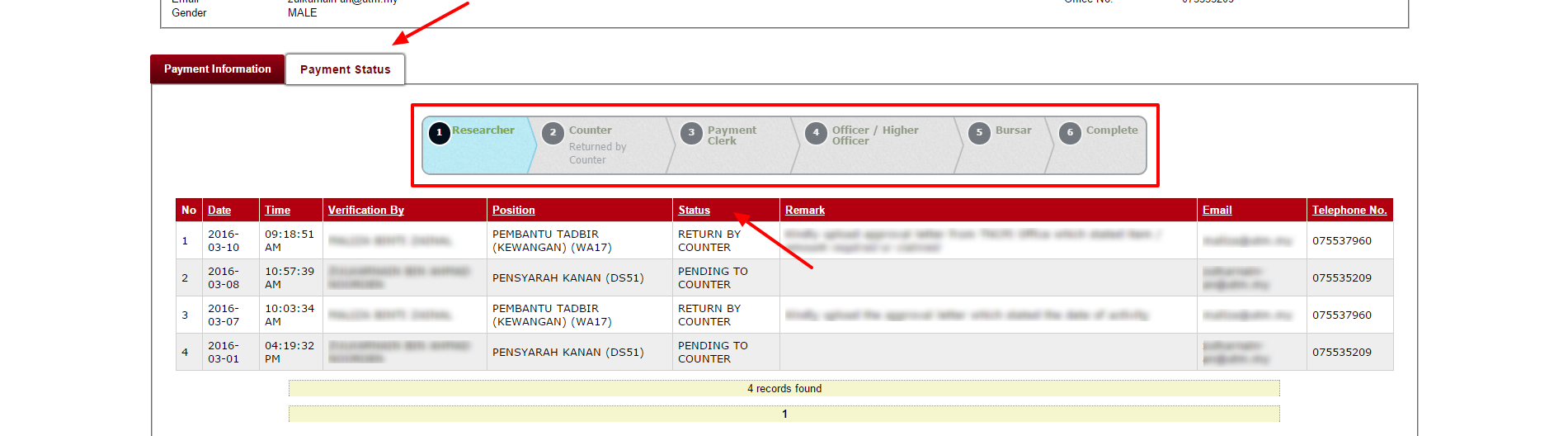 